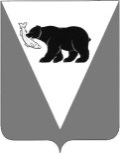 ПОСТАНОВЛЕНИЕАДМИНИСТРАЦИИ УСТЬ – БОЛЬШЕРЕЦКОГО МУНИЦИПАЛЬНОГО РАЙОНА от _______________________№ _____________             В целях корректировки основных мероприятий муниципальной программы «Информационное общество в Усть-Большерецком муниципальном районе», утвержденной постановлением Администрации Усть-Большерецкого муниципального района от 01.11.2017 № 429, и повышения эффективности расходования бюджетных средств, Администрация Усть-Большерецкого муниципального района ПОСТАНОВЛЯЕТ:1. Внести в муниципальную программу «Информационное общество в Усть-Большерецком муниципальном районе», утвержденную постановлением Администрации Усть-Большерецкого муниципального района от 01.11.2017 № 429, следующие изменения:1) в Паспорте муниципальной программы «Информационное общество в Усть-Большерецком муниципальном районе»:а) раздел «Целевые индикаторы и показатели Программы» изложить в следующей редакции:б) раздел «Объемы бюджетных ассигнований муниципальной Программы» изложить в следующей редакции: 2) В разделе 2 «Цели, задачи Программы, сроки и механизмы её реализации и характеристика основных мероприятий Программы» часть 2.5. изложить в следующей редакции:«2.5. Общий объем финансирования Программы в 2018 году за счет всех источников составляет 1 244, 26276 тыс. рублей, в том числе за счет средств:-  краевого бюджета – 1 000, 00000 тыс. рублей;-  местного бюджета –    244, 26276 тыс. рублей.»3) Приложения № 1 «Сведения о показателях (индикаторах) муниципальной программы  «Информационное общество в Усть-Большерецком муниципальном районе» и их значениях»,   № 2 « Перечень основных мероприятий муниципальной программы «Информационное общество в Усть-Большерецком муниципальном районе», № 3 «Ресурсное обеспечение реализации муниципальной программы за счет средств местного бюджета Усть-Большерецкого муниципального района», № 4 «Ресурсное обеспечение и прогнозная (справочная) оценка расходов краевого и местного бюджетов на реализацию муниципальной программы»  к программе «Информационное общество в Усть-Большерецком муниципальном районе» изложить в новой редакции согласно приложениям № 1, № 2, № 3, № 4 к настоящему постановлению.2. Аппарату Администрации Усть-Большерецкого муниципального района обнародовать настоящее постановление и разместить на официальном сайте Администрации Усть-Большерецкого муниципального района в информационно-телекоммуникационной сети «Интернет».3. Настоящее постановление вступает в силу после дня его официального  обнародования и распространяется на правоотношения,  возникшие  с 01.01.2018.4. Контроль за исполнением настоящего постановления оставляю за собой.Глава Усть-Большерецкогомуниципального района                                                                                      К.Ю. ДеникеевПриложение № 1 к постановлению Администрации Усть-Большерецкого муниципального района от  «____»__________2018 Приложение № 1 к муниципальной программе«Информационное общество в Усть-Большерецком муниципальном районе»Сведенияо показателях (индикаторах) муниципальной программы  «Информационное общество в  Усть-Большерецком муниципальном районе» и их значенияхПриложение № 2 к постановлению Администрации Усть-Большерецкого муниципального района от  «____»__________2018 Приложение № 2 к муниципальной программе «Информационное общество в Усть-Большерецком муниципальном районе»Переченьосновных мероприятий муниципальной программы «Информационное общество в  Усть-Большерецком муниципальном районе» Приложение № 3 к постановлению Администрации Усть-Большерецкого муниципального района от  «____»__________2018 Приложение № 3 к муниципальной программе«Информационное общество вУсть-Большерецком муниципальном районе»Ресурсное обеспечение реализации муниципальной программы за счет средств местного бюджета Усть-Большерецкого муниципального районаПриложение № 4 к постановлению АдминистрацииУсть-Большерецкого муниципального района от  «____»__________2018 Приложение № 4 к муниципальной программе«Информационное общество вУсть-Большерецком муниципальном районе»Ресурсное обеспечение  и прогнозная (справочная)  оценка расходов краевого и местного бюджетов на реализацию муниципальной программыО внесении изменений в муниципальную     программу «Информационное общество в Усть-Большерецком муниципальном районе», утвержденную постановлением Администрации Усть-Большерецкого муниципального района от 01.11.2017 № 429«Целевые индикаторы и показатели ПрограммыСредство криптографической защиты информации ViPNet Coordinator HW 1000 и лицензия для его подключения к защищенной сети Правительства Камчатского края № 3951Сертифицированное антивирусное программное обеспечения Kaspersky Endpoint SecurityСертифицированный межсетевой экран и система обнаружения вторжений ALTELL NEO 120Мероприятия по оказанию комплексных услуг в области мобилизационной подготовки: аттестации объекта вычислительной техники, выделенного помещения, разработки проекта руководства по защите от иностранных технических разведок, годовое техническое обслуживание объекта вычислительной техникиСертифицированный сетевой сканер уязвимостей Xspider»«Объемы бюджетных ассигнований муниципальной Программы
Общий объем финансирования Программы составляет 1 244, 26276 тыс.руб., в том числе:- краевой бюджет – 1 000, 00000 тыс.руб.;- местный бюджет –   244, 26276 тыс.руб.№ п/пПоказатель (индикатор) (наименование)Единица измеренияЗначения показателейЗначения показателейЗначения показателей№ п/пПоказатель (индикатор) (наименование)Единица измерениябазовое значение2017 год (оценка)2018(оценка)1Средства криптографической защиты информации ViPNet Coordinator HW 1000 и лицензия для его подключения к защищенной сети Правительства Камчатского края № 3951единиц0012Сертифицированное антивирусное программное обеспечения Kaspersky Endpoint Securityединиц075853Сертифицированный межсетевой экран и система обнаружения вторжений ALTELL NEO 120единиц0014Мероприятия по оказанию комплексных услуг в области мобилизационной подготовки: аттестации объекта вычислительной техники, выделенного помещения, разработки проекта руководства по защите от иностранных технических разведок, годовое техническое обслуживание объекта вычислительной техникиединиц0115Сертифицированный сетевой сканер уязвимостей Xspiderединиц001№ п/пНомер и наименование ведомственной целевой программы, основного мероприятияОтветственный исполнительСрокСрокОжидаемый непосредственный результат (краткое описание)Последствия не реализации  основного мероприятияСвязь с показателями муниципальной программы (подпрограммы)№ п/пНомер и наименование ведомственной целевой программы, основного мероприятияОтветственный исполнительначала реализацииОкончания реализацииОжидаемый непосредственный результат (краткое описание)Последствия не реализации  основного мероприятияСвязь с показателями муниципальной программы (подпрограммы)123456781.Основное мероприятие 11.1.Основное мероприятие 1.1. Приобретение Средства криптографической защиты информации ViPNet     Coordinator HW 1000 и лицензия для его подключения к защищенной сети № 3951 Правительства Камчатского края Администрация Усть-Большерецкого муниципального района, МКУ «Служба материально-технического и организационного обеспечения органов местного самоуправления Усть-Большерецкого муниципального района.01.01.201831.12.2018Обеспечение бесперебойной и непрерывной работы инфраструктуры электронного правительства Камчатского края и всех её компонентов, объединение органов государственной власти Камчатского края и органов местного самоуправления в единую сеть передачи данных для совместного использования информационных систем и ресурсов, наличие качественных каналов связи для доступа в сеть Интернет и к специальным государственным информационно-телекоммуникационным сетям, обеспечение сохранности и безопасности информации.Износ оборудования, потеря критически важной информации, повсеместные сбои в работе информационных систем и оборудования. Выполнение индикаторов программы1.2.Основное мероприятие 1.2. Приобретение Сертифицированного антивирусного программного обеспечения Kaspersky Endpoint SecurityАдминистрация Усть-Большерецкого муниципального района, МКУ «Служба материально-технического и организационного обеспечения органов местного самоуправления Усть-Большерецкого муниципального района».01.01.201831.12.2018Обеспечение безопасности функционирования информационно-телекоммуникационной инфраструктуры, защита сетевых узлов и информации от компьютерных вирусов, спамов и хакерских атак.  Пониженный уровень защиты и опасность заражения информационной системы. Уязвимость локальной сети Выполнение индикаторов программы1.3. Основное мероприятие 1.3. Приобретение Сертифицированного межсетевого экрана и система обнаружения вторжений ALTELL NEO 120Администрация Усть-Большерецкого муниципального района, МКУ «Служба материально-технического и организационного обеспечения органов местного самоуправления Усть-Большерецкого муниципального района».01.01.201831.12.2018Защита сегмента сети, отдельных хостов от несанкционированного доступаСнижение уровня безопасности системы Выполнение индикаторов программы1.4.Основное мероприятие 1.4. Мероприятия по оказанию комплексных услуг в области мобилизационной подготовки: аттестации объекта вычислительной техники, выделенного помещения, разработки проекта руководства по защите от иностранных технических разведок, годовое техническое обслуживание объекта вычислительной техники Администрация Усть-Большерецкого муниципального района, Отдел по делам гражданской обороны, чрезвычайных ситуаций и мобилизационной работе Администрации Усть-Большерецкого муниципального района,01.01.201831.12.2018Комплексная проверка (аттестационные испытания) защищаемого объекта информатизации в реальных условиях эксплуатации с целью оценки соответствия применяемого комплекса мер и средств защиты требуемому уровню безопасности информации.Неисполнение требований федерального законодательства  Выполнение индикаторов программы1.5.Основное мероприятие 1.5. Приобретение Сертифицированного сетевого сканера уязвимостей XspiderАдминистрация Усть-Большерецкого муниципального района, МКУ «Служба материально-технического и организационного обеспечения органов местного самоуправления Усть-Большерецкого муниципального района.01.01.201831.12.2018Диагностика и мониторинг сетевых компьютеров, позволяющее сканировать сети, компьютеры и приложения на предмет обнаружения возможных проблем в системе безопасности, оценивать и устранять уязвимости. Рост доли угроз, связанных с наличием уязвимостей программных ресурсов. Выполнение индикаторов программыСтатусНаименованиеОтветственный исполнительКод бюджетной классификацииКод бюджетной классификацииКод бюджетной классификацииКод бюджетной классификацииРасходы (тыс.руб.)2018 годСтатусНаименованиеОтветственный исполнительГРБСРз ПрЦСРВРРасходы (тыс.руб.)2018 год12345678Основное мероприятие 1Основное мероприятие 1.2. Приобретение Сертифицированного антивирусного программного обеспечения Kaspersky Endpoint SecurityАдминистрация Усть-Большерецкого муниципального района, МКУ «Служба материально-технического и организационного обеспечения органов местного самоуправления Усть-Большерецкого муниципального района».114, 24509Основное мероприятие 1Основное мероприятие 1.4. Мероприятия по оказанию комплексных услуг в области мобилизационной подготовки: аттестации объекта вычислительной техники, выделенного помещения, разработки проекта руководства по защите от иностранных технических разведок, годовое техническое обслуживание объекта вычислительной техникиАдминистрация Усть-Большерецкого муниципального района130, 01767СтатусНаименованиеОтветственный исполнительОценка расходов, тыс.руб.Оценка расходов, тыс.руб.СтатусНаименованиеОтветственный исполнительВсего2018 годМуниципальная программаИнформационное общество в Усть-Большерецком районевсего, в том числе:1 244, 26276 1 244, 26276 Муниципальная программаИнформационное общество в Усть-Большерецком районекраевой бюджет1 000, 000001 000, 00000Муниципальная программаИнформационное общество в Усть-Большерецком районеместный бюджет244, 26276 244, 26276 Основное мероприятие 1.1. Приобретение Средства криптографической защиты информации ViPNet     Coordinator HW 1000 и лицензия для его подключения к защищенной сети № 3951 Правительства Камчатского краявсего, в том числе233, 80000233, 80000Основное мероприятие 1.1. Приобретение Средства криптографической защиты информации ViPNet     Coordinator HW 1000 и лицензия для его подключения к защищенной сети № 3951 Правительства Камчатского краякраевой бюджет223, 80000223, 80000Основное мероприятие 1.1. Приобретение Средства криптографической защиты информации ViPNet     Coordinator HW 1000 и лицензия для его подключения к защищенной сети № 3951 Правительства Камчатского краяместный бюджет0,000,00Основное мероприятие 1.2. Приобретение Сертифицированного антивирусного программного обеспечения Kaspersky Endpoint Securityвсего, в том числе114, 24509114, 24509Основное мероприятие 1.2. Приобретение Сертифицированного антивирусного программного обеспечения Kaspersky Endpoint Securityкраевой бюджет0,000,00Основное мероприятие 1.2. Приобретение Сертифицированного антивирусного программного обеспечения Kaspersky Endpoint Securityместный бюджет114, 24509114, 24509Основное мероприятие 1.3. Приобретение Сертифицированного межсетевого экрана и система обнаружения вторжений ALTELL NEO 120всего, в том числе:305, 95000305, 95000Основное мероприятие 1.3. Приобретение Сертифицированного межсетевого экрана и система обнаружения вторжений ALTELL NEO 120краевой бюджет305, 95000305, 95000Основное мероприятие 1.3. Приобретение Сертифицированного межсетевого экрана и система обнаружения вторжений ALTELL NEO 120местный бюджет0,000,00Основное мероприятие 1.4. Мероприятия по оказанию комплексных услуг в области мобилизационной подготовки: аттестации объекта вычислительной техники, выделенного помещения, разработки проекта руководства по защите от иностранных технических разведок, годовое техническое обслуживание объекта вычислительной техники всего, в том числе:500,00000500,00000Основное мероприятие 1.4. Мероприятия по оказанию комплексных услуг в области мобилизационной подготовки: аттестации объекта вычислительной техники, выделенного помещения, разработки проекта руководства по защите от иностранных технических разведок, годовое техническое обслуживание объекта вычислительной техники краевой бюджет369, 98233369, 98233Основное мероприятие 1.4. Мероприятия по оказанию комплексных услуг в области мобилизационной подготовки: аттестации объекта вычислительной техники, выделенного помещения, разработки проекта руководства по защите от иностранных технических разведок, годовое техническое обслуживание объекта вычислительной техники местный бюджет130, 01767130, 01767Основное мероприятие 1.5. Приобретение Сертифицированного сетевого сканера уязвимостей Xspiderвсего, в том числе:90, 2676790, 26767Основное мероприятие 1.5. Приобретение Сертифицированного сетевого сканера уязвимостей Xspiderкраевой бюджет90, 2676790, 26767Основное мероприятие 1.5. Приобретение Сертифицированного сетевого сканера уязвимостей Xspiderместный бюджет0,000,00